Introducing Yourself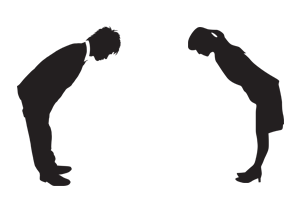 スミス：	はじめまして。		コリン · スミス　です。		アメリカ　から　きました。		よろしく　おねがいします。まつだ：	まつだ　もとこ　です。		にほん　から　きました。		よろしく　おねがいします。Sumisu:	Hajimemashite.		Korin · Sumisu desu.		Amerika kara kimashita.		Yoroshiku onegaishimasu.Matsuda:	Matsuda Motoko desu.		Nihon kara kimashita.		Yoroshiku onegaishimasu.Your turn…Smith:		Nice to meet you.		I’m Colin Smith.		I come from America.		Nice to meet you.Matsuda:	I’m Motoko Matsuda.		I come from Japan.		Nice to meet you too.Greetings (…and other useful phrases!)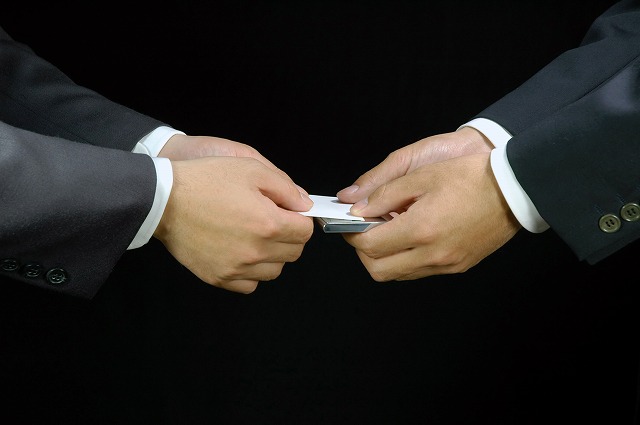 おはよう　ございますohayō gozaimasuGood morningこんにちはkonnichiwaGood dayこんばんはkonbanwaGood eveningさよならsayonaraGood byeおやすみ　なさいoyasumi nasaiGood nightすみませんsumimasenExcuse me.ありがとうございますarigatō gozaimasuThank youくださいkudasaiPlease